Publicado en  el 27/10/2015 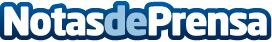 Éxito de la campaña del Villareal CF en apoyo a los refugiados sirios El club donará un total de 13.781 euros para ayudar a los refugiadosDatos de contacto:Nota de prensa publicada en: https://www.notasdeprensa.es/exito-de-la-campana-del-villareal-cf-en-apoyo Categorias: Fútbol Solidaridad y cooperación http://www.notasdeprensa.es